【 秋の交通安全早朝街頭指導　実施概要 】１　日程　令和2年9月18日（金）　7時30分　　出発式（庁舎駐車場）　7時40分　　出発式終了後、市街地一周班、五能線・津軽鉄道踏切班出発　　　　　8時10分　　市街地一周班、五能線・津軽鉄道踏切班市役所で合流、解散２　指導区域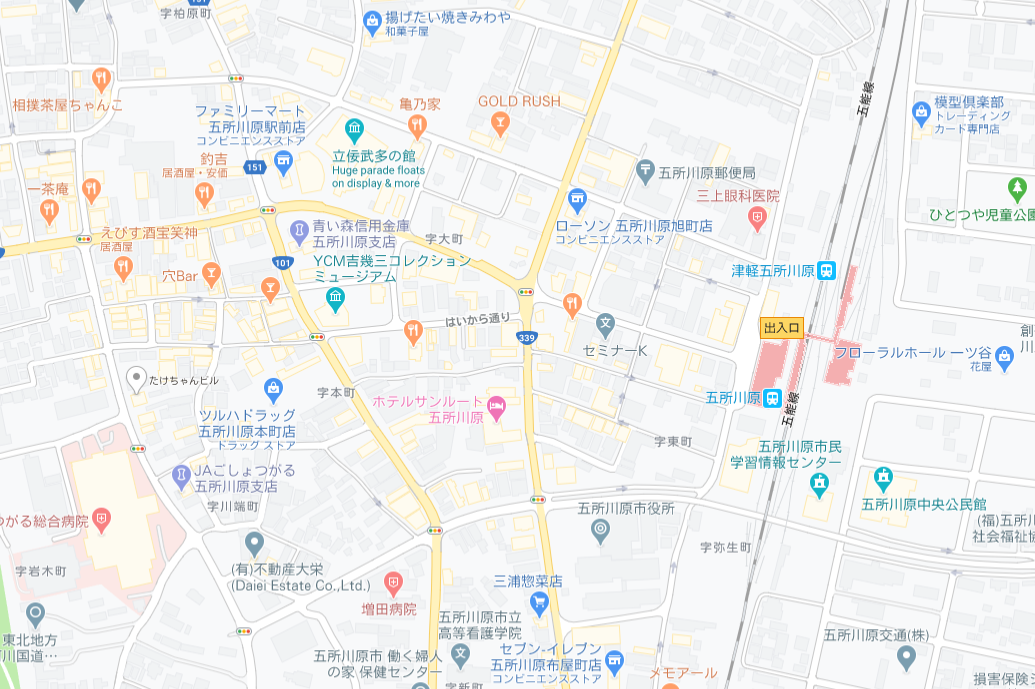 ３　指導班（1）市街地一周班（約1.2㎞）　　　　　　　対象者：ドライバー、通勤通学者五所川原市長、五所川原警察署長、会員道路両側の歩道を一列となり、のぼり旗を持って通行します。※JR五所川原駅付近で一旦並び街頭指導を2～3分実施していただきます。※市街地を一周すると約1.2㎞ありますので、最後まで歩けないという方は、市役所付近の交差点に配置してください。（2）五能線・津軽鉄道踏切班　　　　　対象者：通勤通学者会員の中から4名程度４　注意事項市街地一周及び五能線・津軽鉄道踏切指導では、参加者との間隔をあけマスクを着用してください。５　終了・タスキ、のぼり旗は、庁舎中央玄関横にて回収し、飲み物を受け取って解散となります。※実施概要は予定であり変更する場合があります。